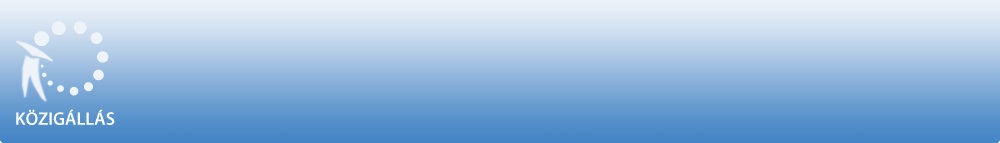 Budapesti Módszertani Szociális Központ és Intézményeia Közalkalmazottak jogállásáról szóló 1992. évi XXXIII. törvény 20/A. § alapjánpályázatot hirdetBudapesti Módszertani Szociális Központ és Intézményei 
Átmeneti Szállás 1119 Budapest, Kocsis utca 5.

szociális munkatársmunkakör betöltésére.A közalkalmazotti jogviszony időtartama:határozott idejű előreláthatólag 2020.04.15. –ig tartó közalkalmazotti jogviszonyFoglalkoztatás jellege:Teljes munkaidőA munkavégzés helye:Budapest, 1119 Budapest XI. kerület, Kocsis utca 5.A munkakörbe tartozó, illetve a vezetői megbízással járó lényeges feladatok:Az átmeneti szálláson élő hajléktalan emberek szükségleteinek megfelelő szociális és mentális segítségnyújtás, a kijelölt ügyfelek életvezetésében és az ügyintézésben történő közreműködés. Dokumentáció vezetése papír alapon és elektronikus formában. Csoportfoglalkozások, közösségi élet szervezése. Aktív részvétel az intézmény által szervezett rendezvények, foglalkozások lebonyolításában, vezetésében. Beszámoló a gondozási tevékenységekről a teamen.Illetmény és juttatások:Az illetmény megállapítására és a juttatásokra a Közalkalmazottak jogállásáról szóló 1992. évi XXXIII. törvény rendelkezései , valamint a(z) Kjt. szociális, gyermekjóléti és gyermekvédelmi ágazatban történő végrehajtásáról szóló 257/2000. (XII. 26.) Korm. rendelet 5. számú melléklete (szociális ágazati összevont pótlék), továbbá a BMSZKI belső szabályzatának (éves szinten bruttó 200.000.-Ft cafeteria), illetve belső utasításainak (utazási költségtérítés és éves szinten bruttó 60.000.-Ft ruházati költségtérítés) rendelkezései az irányadók.Pályázati feltételek:         Főiskola, az 1/2000. (I.7.) SzCsM rendelet 3. sz. mellékletében foglaltak szerint: hajléktalanellátás esetében felsőfokú végzettség,         Felhasználói szintű MS Office (irodai alkalmazások),         Magyar állampolgárság, büntetlen előélet, cselekvőképességA pályázat elbírálásánál előnyt jelent:         Szociális területen szerzett szakmai tapasztalat         Egyéni esetkezelésben szerzett szakmai tapasztalatElőnyt jelentő kompetenciák:         Jó szintű kommunikációs és kapcsolatteremtő képesség         Jó szintű konfliktuskezelő képesség         Pontosság, precizitás, megbízhatóság         KreativitásA pályázat részeként benyújtandó iratok, igazolások:         Részletes szakmai önéletrajz         Motivációs levél         Végzettséget igazoló okiratok másolata         Érvényes, 3 hónapon belüli hatósági erkölcsi bizonyítvány, vagy nyilatkozat arról, hogy sikeres pályázat esetén, a jogszabálynak megfelelő érvényes hatósági erkölcsi bizonyítványt a belépés napjáig bemutatja         Nyilatkozat arról, hogy a pályázó hozzájárul a pályázati anyagában foglalt személyes adatainak pályázati eljárással összefüggő kezeléséhezA munkakör betölthetőségének időpontja:A munkakör a pályázatok elbírálását követően azonnal betölthető.A pályázat benyújtásának határideje: 2019. július 31.A pályázati kiírással kapcsolatosan további információt Hujberné Turóczi Angelika nyújt, a 06304853349 -os telefonszámon.A pályázatok benyújtásának módja:         Elektronikus úton a Személy- és munkaügyi csoport részére a allaspalyazat@bmszki.hu E-mail címen keresztülA pályázat elbírálásának módja, rendje:A pályázat beküldése előtt, kérjük olvassa el a pályázók személyes adatainak kezeléséről szóló BMSZKI adatvédelmi tájékoztatóját a www.bmszki.hu/adatvédelem oldalon. A benyújtott pályázatok értékelése alapján, a kiválasztott pályázók személyes meghallgatáson vesznek részt. A pályázókat írásban értesítjük. A határidőn túl érkező, valamint a pályázati feltételeknek tartalmilag nem megfelelő, illetve hiányos pályázatokat nem áll módunkban elfogadni.A pályázat elbírálásának határideje: 2019. augusztus 9.A pályázati kiírás további közzétételének helye, ideje:         www.budapest.hu - 2019. július 15.         www.bmszki.hu - 2019. július 15.         www.3sz.hu - 2019. július 15.A munkáltatóval kapcsolatos egyéb lényeges információ:Kérjük az e-mail tárgy rovatában feltüntetni a pályázati adatbázisban szereplő azonosító számot: "MÜ/1104-1/2019" valamint a munkakör megnevezését: "szociális munkatárs". Sikeres pályázat esetén, a munkába állás feltétele: belépés napján érvényes, 3 hónapon belüli hatósági erkölcsi bizonyítvány és a BMSZKI üzemorvosa által kiállított elsőfokú munkaköri orvosi alkalmassági vélemény.A munkáltatóval kapcsolatban további információt a www.bmszki.hu honlapon szerezhet.